apstiprinĀts
 Daugavpils Bērnu un jaunatnes sporta skolas direktors_________________I. UtinānsDaugavpilī, 2016.gada 30.novembrīUZAICINĀJUMS piedalīties aptaujā par līguma piešķiršanas tiesībām 2016.gada Starptautiskā turnīra boksā apbalvojumu izgatavošana Pasūtītājs: 2. Iepirkuma priekšmets: 2016.gada Starptautiskā turnīra boksā apbalvojumu izgatavošana 3. Paredzamā līgumcena: līdz EUR 240.00 bez PVN4. Līguma izpildes termiņš: 2016.gada 15.decembris.5. Nosacījumi pretendenta dalībai aptaujā5.1. Pretendent ir reģistrēts Latvijas Republikas Uzņēmumu reģistrā vai līdzvērtīgā reģistrā ārvalstīs;5.2. Pretendentam ir pieredze tehniskajā specifikācijā minētā pakalpojuma sniegšanā;5.3. Pretendentam ir jābūt nodrošinātai mājas lapai, lai būtu iespēja iepazīties ar preču klāstu;5.4. Precīzs pakalpojuma apraksts ir noteiks  tehniskajā specifikācijā (pielikums Nr.1). 6.Pretendentu iesniedzamie dokumenti dalībai aptaujā6.1. Pretendents sastādīts finanšu/tehniskais piedāvājums (2.pielikums)7.Piedāvājuma izvēles kritērijs: piedāvājums ar viszemāko cenu, kas pilnībā atbilst prasībām;8.Piedāvājums iesniedzams: līdz 2016.gada 2.decembrim, plkst.12.00 9.Piedāvājums var iesniegt:9.1.personīgi, vai pa pastu pēc adreses Kandavas ielā 17a, Daugavpilī (3.stāvs, kab.305)9.2.elektroniski (e-pasts: bjssdirektors@inbox.lv)10.Paziņojums par rezultātiem: tiks ievietota Daugavpils pilsētas domei tīmekļa vietnē www.daugavpils.lv , sadaļā “Pašvaldības iepirkumi, konkursi”Pielikumā:Tehniskā specifikācija;Finanšu-tehniskā piedāvājuma forma.                                                                                                           1.pielikumsTehniskā specifikācijaVeicamā darba uzdevumi: apbalvojumus izgatavošana un piegāde;Pasūtījuma izpildināšana: 2016.gada 15.decembris;Piegāde: bezmaksasTehnisko specifikāciju sagatavojaDaugavpils Bērnu un jaunatnes sporta skolas metodiķe                                                          J. Dedele2.Pielikums2016.gada ____._______________, DaugavpilīFINANŠU - TEHNISKAIS PIEDĀVĀJUMSPiedāvājam izgatavot 2016.gada Starptautiskā turnīra boksā apbalvojumus par šādu cenu:3. Mēs apliecinām, kā:Nekādā veidā neesam ieinteresēti nevienā citā piedāvājumā, kas iesniegts šajā iepirkumā;Nav tādu apstākļu, kuri liegtu mums piedalīties iepirkumā un izpildīt tehniskās specifikācijās norādītās prasības.Paraksta pretendenta vadītājs vai vadītāja pilnvarota persona:Pasūtītāja nosaukumsDaugavpils Bērnu un jaunatnes sporta skolaAdreseKandavas iela 17a, Daugavpils, LV-5401Reģ.Nr.90009242212Kontaktpersona Direktors Imants Utināns, tālr. 65425346, mob.29364652e-pasts: bjssdirektors@inbox.lvNr.p.k.Preces nosaukumsAprakstsDaudzums1.Medaļa1.1.Medaļa d50mm zelta, sudraba un bronzas krāsā ar metāla centriņu boksa motīvu un ar krāsainu lentiMedaļa zelta, sudraba un bronzas krāsā d50mm ar metāla centriņu d25mm un metāla centriņu d25mm ar vieglatlētikas motīvu un ar krāsainu lenti 11mm. Reversā krāsaina PVC materiāla uzlīme ar personalizāciju, saskaņā pasūtītāja tekstu un logo60 gab.2.Kauss2.1Kauss plastikāta ar krāsainu sublimācijas plāksni uz pamatnes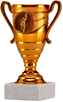 Kauss plastikāta ar rozā krāsas elementiem, augstums 17cm, ar krāsainu sublimācijas plāksni uz melnas marmora pamatnes 55x20mm saskaņā ar pasūtītāja pievienoto tekstu un logo, , t.sk. dizains un maketēšana30 gab.3.Diploms3.1.Diploms A4 formāts ar drukuPapīra diploms A4 formāts, papīrs Sirio pearl 250gr ar pilnkrāsu druku,  saskaņā pasūtītāja tekstu un logo, t.sk. dizains un maketēšana80 gab.Kam:Daugavpils Bērnu un jaunatnes sporta skolai, Kandavas iela 17a, Daugavpils, LV-5401Pretendents Adrese:Kontaktpersona, tās tālrunis, fakss un e-pasts:Datums:Pretendenta Bankas rekvizīti:n.p.k.PozīcijaAprakstsDaudzumsCena bez PVN1.Medaļa d50mm zelta, sudraba un bronzas krāsā ar metāla centriņu boksa motīvu un ar krāsainu lentiMedaļa zelta, sudraba un bronzas krāsā d50mm ar metāla centriņu d25mm un metāla centriņu d25mm ar vieglatlētikas motīvu un ar krāsainu lenti 11mm. Reversā krāsaina PVC materiāla uzlīme ar personalizāciju, saskaņā pasūtītāja tekstu un logo60 gab.Kauss plastikāta ar krāsainu sublimācijas plāksni uz pamatnesKauss plastikāta ar rozā krāsas elementiem, augstums 17cm, ar krāsainu sublimācijas plāksni uz melnas marmora pamatnes 55x20mm saskaņā ar pasūtītāja pievienoto tekstu un logo, , t.sk. dizains un maketēšanaDiploms A4 formāts ar drukuPapīra diploms A4 formāts, papīrs Sirio pearl 250gr ar pilnkrāsu druku,saskaņā pasūtītāja tekstu un logo,t.sk. dizains un maketēšanaKopāVārds, uzvārds, amatsParaksts Datums